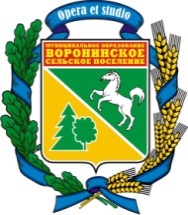 МУНИЦИПАЛЬНОЕ ОБРАЗОВАНИЕ«ВОРОНИНСКОЕ СЕЛЬСКОЕ ПОСЕЛЕНИЕ»АДМИНИСТРАЦИЯ ВОРОНИНСКОГО СЕЛЬСКОГО ПОСЕЛЕНИЯПОСТАНОВЛЕНИЕ « 15 » марта  2022г.							                                № 14Об отмене постановлений АдминистрацииВоронинского сельского поселения  В целях приведения нормативно правовых актов в соответствие с действующим законодательствомПостановляю:Постановление Администрации Воронинского сельского поселения от  09.02.2022г.  №8-чс «О мероприятиях по организованному пропуску паводковых вод на территории Воронинского сельского поселения в 2022году»,  отменить.Опубликовать постановление в информационном бюллетене муниципального образования «Воронинское сельское поселение» и разместить на официальном сайте Администрации Воронинского сельского поселения http://www.voronadm.ru/.Контроль за исполнением данного постановления оставляю за собой.Глава поселения								А.П. Созонтова